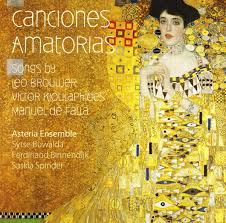 Havana – Cuba		Recital    Canciones Amatorias...Een uitzonderlijke stem...Een openbaring van meesterschap, en een uitzonderlijk talent....zijn stem is als een penseel of beitel die in de gewichtloosheid van de ruimte de melodieën vormt en kneedt tot de perfecte interpretatie...Buwalda bevestigt op virtuoze wijze de status van zijn kunnen met de Siete canciones populares españoles van Manuel de Falla... Ferdinand Binnendijk combineert de perfecte technische beheersing van zijn instrument met grote emotionaliteit tijdens La tristezza d’inverno van Alison Stephens....Saskia Spinder’s toont grote wijsheid en ervaring in de beheersing van de conventionele als ook de 10 snarige gitaar.